Name _____________________			                            Math 7
Chapter 4 – Expressions & Equations                                    Bell Ringer #16BELL RINGERSolve the equation and CHECK:            2(a + 3) + 2a = 46                           Check:


Blast from the Past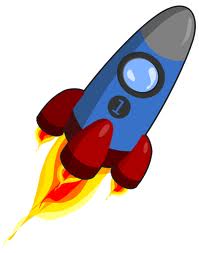 2) Melanie answered 10 questions correctly on a 12 question test. What percent did Melanie get correct?0.83%83%84%0.84%
3)  If ½ inch = 15 yards, how many yards are equal to 
2 inches?             A.  30 yards             B.  7.5 yardsC.  60 yardsD.  90 yards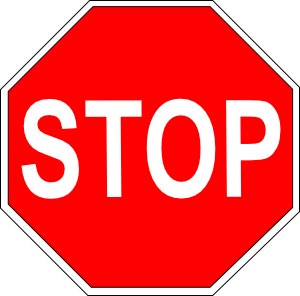 Name ___________________________	                                       Math 7Chapter 4 – Expressions & Equations	Notes #16
      MORE WITH MULTI-STEP EQUATIONS
Examples:54 = 14 – 2n + 10nCheck:-10y + 2(y – 8) = -48       Check:You are buying concert tickets. The ticket price is 
$20 per ticket, plus a service fee of $2.50 per ticket, plus a flat processing fee of $1.50.  You spend a total of $226.50.  
Let x = the number of tickets and use an equation to find the number of tickets you purchased.



4)  The sum of a number and 5, times 3, is equal to 45.  Write an equation for this statement and solve to find the missing number. YOUR TURN: 5)       4(x - 3) – 8x = 24                                          CHECK:6)  Twice the difference of a number and 10 is equal to 50.  Write an equation for this statement and solve to find the missing number. Name ___________________________	                                       Math 7Chapter 7 – Expressions & Equations                                      Worksheet #16Solve.
1)         7(2a + 3) = -7       			2)        3(x - 2) – 6x = -123)       9r – 3(2r – 5) = 90
What number are you distributing in the above equation? ________4)  Solve the equation:
       9r – 3(2r – 5) = 905)  You are buying fruit from a fruit stand.   It costs $2.99 per pound for apples plus an additional 0.10 per pound for the storage container.  If you have a total of $20 to spend, how many pounds of apples can you buy?  Let p = the number of pounds.  Round to the nearest tenth of a pound.